РИСОВАНИЕ (ДЕКОРАТИВНОЕ)ТЕМА «В ПРОДОВОЛЬСТВЕННОМ МАГАЗИНЕ»Программное содержание:-Актуализация знаний о продуктах питания, видах (молочные, кондитерские, мясные, мучные).-Продолжать учить детей составлять узор на круге из знакомых элементов декоративного узора; учить составлять узор в середине круга и по краям.-Совершенствовать навыки детей рисовать красками, кончиком кисти и всем ворсом.-Развитие и коррекция цветового восприятия, чувства ритма, умение воспроизводить образец; развивать мелкую моторику, внимание, связную речь, активный и пассивный словарь.-Воспитывать самостоятельность, аккуратность, внимательное отношение к друг другу.О. О.: социально-коммуникативное, художественно-эстетическое, речевое, физическое, познавательное развитие.Методические приемы: орг. момент, беседа, игровая ситуация, рассматривание, показ, анализ, пальчиковая гимнастика, физкультминутка, объяснение, дидактическая игра, вопросы.Словарная работа: активизация речевого общения. Обогащение словаря, т. е. усвоение новых, ранее неизвестных детям слов; овладение точностью и выразительностью языка; рост словаря засчет понимания слов, обозначающих качества свойства, детали предметов и явлений, их отношения.Материал и оборудование: круги вырезанные из бумаги, краски, кисти, баночки с водой, салфетки, картинки по теме, образец.ХОД ООДI. Орг. момент. Дидактическое упражнение "Закончи предложение"-Наступила долгожданная...-Ярко светит...-По улицам побежали...-Первыми прилетают...-Птицы вьют...II. 1. Дидактическая игра "Помоги Незнайке правильно разложить продукты питания: молочные, мясные, кондитерские, мучные".2. Игровая мотивация. У куклы день рождения. Что можно ей подарить?3. Сообщение темы занятия.4. Рассматривание и анализ образца.5. Физкультминутка.Пейте все томатный сок (ходьба на месте)Кушайте морковку (руки к плечам, руки вверх)Все ребята будите крепкими и ловкими! (руки на пояс, наклоны в стороны)Грипп, ангину, скарлатину (руки на пояс, прыжки)Все прогонят витамины. (ходьба на месте)6. Показ воспитателем.7. Пальчиковая гимнастика "Компот" (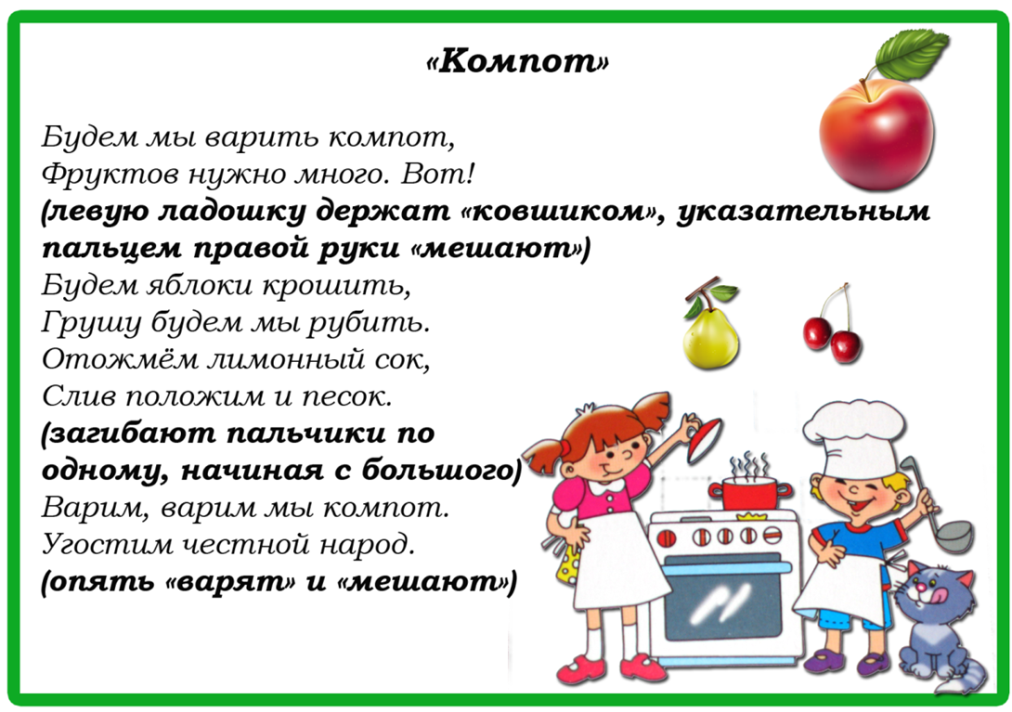 8. Планирование деятельности.9. Самостоятельная деятельность детей.10. Анализ детских работ.III. Итог. Анализ занятия с оценкой деятельности детей.